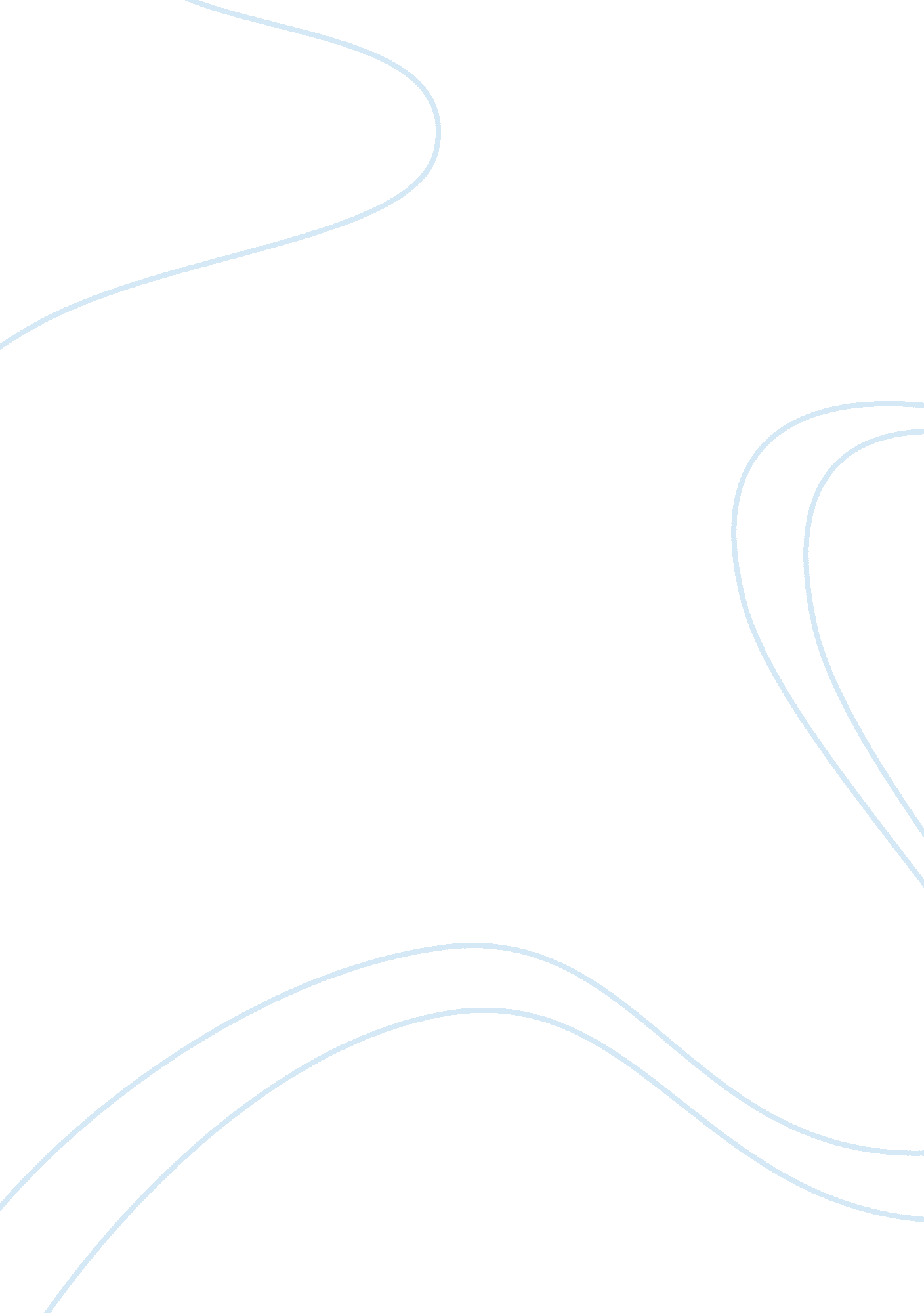 Advantages of virtual workplace essay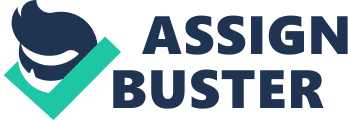 Work assumes great significance in determining the quality of lives led by individuals, defining their self esteem, boosting their health and well being. It provides a yardstick for measuring an individual’s social stature, tastes, and skills. The nature of work has been undergoing fundamental changes over decades. Advances in technology, changes in political environment, and growing awareness of market forces are some of the factors that have been instrumental in causing shifts in work procedures and overall work environment. Technology is a great enabler in redefining workplace changes. Manual mode of work where the employees were primarily responsible for entering books of accounts manually gave way to computerized mode of operations. The computer revolutionized the way work was done in the organizations. The businesses benefitted from increased productivity due to enhanced speed of operations, greater accuracy that nullified the human error factor considerably, and efficient management of information and data. The technological breakthrough that resulted in the emergence of the World Wide Web connecting millions of people across the globe brought about unprecedented changes in the way businesses were concerned. The technology enabled high speed connections and improved data accessibility and processing capabilities that aims to provide unparalleled customer service. The impact of this emerging trend on an individual’s life is huge giving room to personal space and greater work satisfaction.“ The tides of change are shifting rapidly and dramatically, ushering in the age of virtual workplace, which has implications for societies, organizations, and the health and well being of individual citizens and employees. ” (Magid et al, 1998) The way individuals work today and the means of communication has revolutionized with the use of superior high end technology in the form of electronic mail, voice mail, cellular telephones, laptops, modems, pocket sized organizers, video conferencing, and interactive pagers that facilitate efficient coordination among co-workers. The use of advanced technology has enabled fast downloads of online information and relevant materials, access to databases on products and customers in remote locations, centralized databases and file indexes that can be accessed from any place on globe, and online tracking of employees through voice chats, messenger services, and smartphones. In the early 2000 a virtual employee had access to fax, email, and slow dial up connections, and wireless telephones that had no mechanism of storing or exchanging data. This limited the scope of employee productivity. With the advent of smarter technologies the employers ensured that his team or co-workers did not compromise on quality and efficiency of work operations. Personal digital assistants, smartphones that are equipped with mobile version of Microsoft Windows operating system has extended their capability to provide better service and increased productivity. a 